Если комната заполняется едким дымом, закрой нос и рот мокрой тканью,                             пригнись к полу, срочно покинь помещение, плотно закрыв при этом дверь.Если выйти через дверь невозможно – зови на помощь из окна или с балкона.БЕЗОПАСНОСТЬ ПРИ ОБНАРУЖЕНИИ ПРЕДМЕТОВ, КОТОРЫЕ МОГУТ                      ОКАЗАТЬСЯ ВЗРВНЫМ УСТРОЙСТВОМ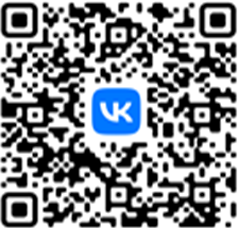 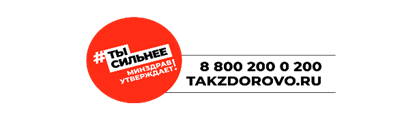 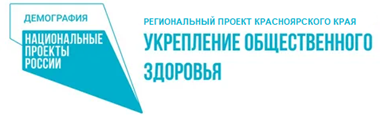 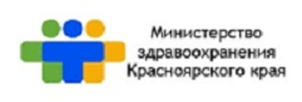 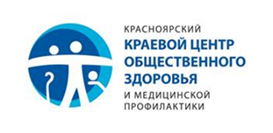 ПАМЯТКА ПО БЕЗОПАСНОЙ ЖИЗНЕДЕЯТЕЛЬНОСТИ ДОШКОЛЬНИКОВ И ДЕТЕЙ МЛАДШЕГО ШКОЛЬНОГО ВОЗРАСТА
ОДИН ДОМА Не открывай дверь незнакомым людям!Не играй со спичками и другими                                                                           легковоспламеняющимися веществами.ПАМЯТКА ПО БЕЗОПАСНОЙ ЖИЗНЕДЕЯТЕЛЬНОСТИ ДОШКОЛЬНИКОВ И ДЕТЕЙ МЛАДШЕГО ШКОЛЬНОГО ВОЗРАСТА
ОДИН ДОМА Не открывай дверь незнакомым людям!Не играй со спичками и другими                                                                           легковоспламеняющимися веществами.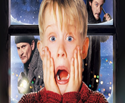 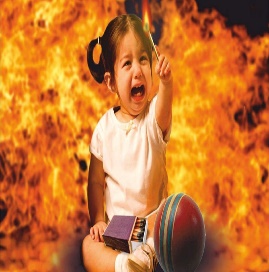 Не оставляй без присмотра включенную газовую                                     или электрическую плиту, утюг, телевизор и другие электрические приборы.В случае возникновения пожара срочно сообщи о пожаре взрослым или набери номер МЧС «112». Не прячься во время пожара под кровать или в шкаф. Пожарным будет трудно тебя найти.Не оставляй без присмотра включенную газовую                                     или электрическую плиту, утюг, телевизор и другие электрические приборы.В случае возникновения пожара срочно сообщи о пожаре взрослым или набери номер МЧС «112». Не прячься во время пожара под кровать или в шкаф. Пожарным будет трудно тебя найти.БЕЗОПАСНОСТЬ НА УЛИЦЕДети должны хорошо знать свой домашний адрес, номер телефона родителей.Отправляясь на прогулку, ребенок должен сообщить своим родителям куда идет, обговорить конкретное время возвращения домой.Никогда не принимай от незнакомых людей сладости, подарки, деньги, приглашение покататься                       на машине.БЕЗОПАСНОСТЬ НА УЛИЦЕДети должны хорошо знать свой домашний адрес, номер телефона родителей.Отправляясь на прогулку, ребенок должен сообщить своим родителям куда идет, обговорить конкретное время возвращения домой.Никогда не принимай от незнакомых людей сладости, подарки, деньги, приглашение покататься                       на машине.БЕЗОПАСНОСТЬ НА УЛИЦЕДети должны хорошо знать свой домашний адрес, номер телефона родителей.Отправляясь на прогулку, ребенок должен сообщить своим родителям куда идет, обговорить конкретное время возвращения домой.Никогда не принимай от незнакомых людей сладости, подарки, деньги, приглашение покататься                       на машине.БЕЗОПАСНОСТЬ НА УЛИЦЕДети должны хорошо знать свой домашний адрес, номер телефона родителей.Отправляясь на прогулку, ребенок должен сообщить своим родителям куда идет, обговорить конкретное время возвращения домой.Никогда не принимай от незнакомых людей сладости, подарки, деньги, приглашение покататься                       на машине.БЕЗОПАСНОСТЬ НА УЛИЦЕДети должны хорошо знать свой домашний адрес, номер телефона родителей.Отправляясь на прогулку, ребенок должен сообщить своим родителям куда идет, обговорить конкретное время возвращения домой.Никогда не принимай от незнакомых людей сладости, подарки, деньги, приглашение покататься                       на машине.БЕЗОПАСНОСТЬ НА УЛИЦЕДети должны хорошо знать свой домашний адрес, номер телефона родителей.Отправляясь на прогулку, ребенок должен сообщить своим родителям куда идет, обговорить конкретное время возвращения домой.Никогда не принимай от незнакомых людей сладости, подарки, деньги, приглашение покататься                       на машине.БЕЗОПАСНОСТЬ НА УЛИЦЕДети должны хорошо знать свой домашний адрес, номер телефона родителей.Отправляясь на прогулку, ребенок должен сообщить своим родителям куда идет, обговорить конкретное время возвращения домой.Никогда не принимай от незнакомых людей сладости, подарки, деньги, приглашение покататься                       на машине.БЕЗОПАСНОСТЬ НА УЛИЦЕДети должны хорошо знать свой домашний адрес, номер телефона родителей.Отправляясь на прогулку, ребенок должен сообщить своим родителям куда идет, обговорить конкретное время возвращения домой.Никогда не принимай от незнакомых людей сладости, подарки, деньги, приглашение покататься                       на машине.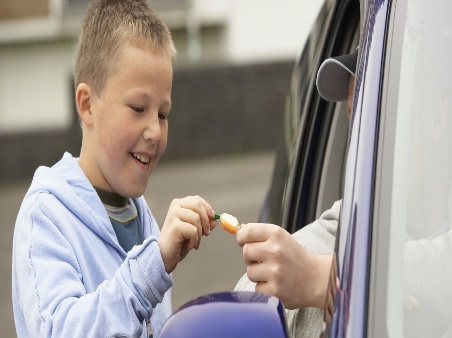 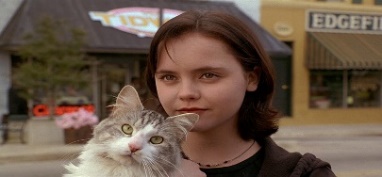 Крайне опасно соглашаться с незнакомыми людьми куда-нибудь пойти или поехать, даже если            тебя просят помочь найти потерявшуюся кошечку                         или собачку, поднести вещи, предлагают вместе поиграть  и т.п.Крайне опасно соглашаться с незнакомыми людьми куда-нибудь пойти или поехать, даже если            тебя просят помочь найти потерявшуюся кошечку                         или собачку, поднести вещи, предлагают вместе поиграть  и т.п.Крайне опасно соглашаться с незнакомыми людьми куда-нибудь пойти или поехать, даже если            тебя просят помочь найти потерявшуюся кошечку                         или собачку, поднести вещи, предлагают вместе поиграть  и т.п.Крайне опасно соглашаться с незнакомыми людьми куда-нибудь пойти или поехать, даже если            тебя просят помочь найти потерявшуюся кошечку                         или собачку, поднести вещи, предлагают вместе поиграть  и т.п.Крайне опасно соглашаться с незнакомыми людьми куда-нибудь пойти или поехать, даже если            тебя просят помочь найти потерявшуюся кошечку                         или собачку, поднести вещи, предлагают вместе поиграть  и т.п.Крайне опасно соглашаться с незнакомыми людьми куда-нибудь пойти или поехать, даже если            тебя просят помочь найти потерявшуюся кошечку                         или собачку, поднести вещи, предлагают вместе поиграть  и т.п.Крайне опасно соглашаться с незнакомыми людьми куда-нибудь пойти или поехать, даже если            тебя просят помочь найти потерявшуюся кошечку                         или собачку, поднести вещи, предлагают вместе поиграть  и т.п.Если тебя схватили на улице и пытаются куда-то тащить – кричи, упирайся, зови милицию, любыми способами привлекай к себе внимание. Если это случилось          в помещении – кричи «Пожар!». Обычно на этот крик откликаются все, кто тебя услышал, потому что пожар несет в себе опасность для всех.Если тебя схватили на улице и пытаются куда-то тащить – кричи, упирайся, зови милицию, любыми способами привлекай к себе внимание. Если это случилось          в помещении – кричи «Пожар!». Обычно на этот крик откликаются все, кто тебя услышал, потому что пожар несет в себе опасность для всех.Если тебя схватили на улице и пытаются куда-то тащить – кричи, упирайся, зови милицию, любыми способами привлекай к себе внимание. Если это случилось          в помещении – кричи «Пожар!». Обычно на этот крик откликаются все, кто тебя услышал, потому что пожар несет в себе опасность для всех.Если тебя схватили на улице и пытаются куда-то тащить – кричи, упирайся, зови милицию, любыми способами привлекай к себе внимание. Если это случилось          в помещении – кричи «Пожар!». Обычно на этот крик откликаются все, кто тебя услышал, потому что пожар несет в себе опасность для всех.Если тебя схватили на улице и пытаются куда-то тащить – кричи, упирайся, зови милицию, любыми способами привлекай к себе внимание. Если это случилось          в помещении – кричи «Пожар!». Обычно на этот крик откликаются все, кто тебя услышал, потому что пожар несет в себе опасность для всех.Если тебя схватили на улице и пытаются куда-то тащить – кричи, упирайся, зови милицию, любыми способами привлекай к себе внимание. Если это случилось          в помещении – кричи «Пожар!». Обычно на этот крик откликаются все, кто тебя услышал, потому что пожар несет в себе опасность для всех.Если тебя схватили на улице и пытаются куда-то тащить – кричи, упирайся, зови милицию, любыми способами привлекай к себе внимание. Если это случилось          в помещении – кричи «Пожар!». Обычно на этот крик откликаются все, кто тебя услышал, потому что пожар несет в себе опасность для всех.Если тебя схватили на улице и пытаются куда-то тащить – кричи, упирайся, зови милицию, любыми способами привлекай к себе внимание. Если это случилось          в помещении – кричи «Пожар!». Обычно на этот крик откликаются все, кто тебя услышал, потому что пожар несет в себе опасность для всех.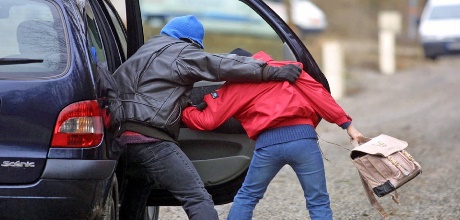 БЕЗОПАСНОЕ ПОВЕДЕНИЕ НА ДОРОГЕБЕЗОПАСНОЕ ПОВЕДЕНИЕ НА ДОРОГЕБЕЗОПАСНОЕ ПОВЕДЕНИЕ НА ДОРОГЕБЕЗОПАСНОЕ ПОВЕДЕНИЕ НА ДОРОГЕБЕЗОПАСНОЕ ПОВЕДЕНИЕ НА ДОРОГЕБЕЗОПАСНОЕ ПОВЕДЕНИЕ НА ДОРОГЕБЕЗОПАСНОЕ ПОВЕДЕНИЕ НА ДОРОГЕБЕЗОПАСНОЕ ПОВЕДЕНИЕ НА ДОРОГЕБЕЗОПАСНОЕ ПОВЕДЕНИЕ НА ДОРОГЕБЕЗОПАСНОЕ ПОВЕДЕНИЕ НА ДОРОГЕ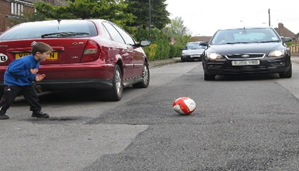 Не выбегай на дорогу вне зоны пешеходного перехода,                  в этом месте водитель не ожидает пешеходов и не сможет мгновенно остановить автомобиль.Опасно играть в мяч и другие игры рядом                                    с проезжей частью, лучше это делать во дворе                        или на детской площадке.Не выбегай на дорогу вне зоны пешеходного перехода,                  в этом месте водитель не ожидает пешеходов и не сможет мгновенно остановить автомобиль.Опасно играть в мяч и другие игры рядом                                    с проезжей частью, лучше это делать во дворе                        или на детской площадке.Не выбегай на дорогу вне зоны пешеходного перехода,                  в этом месте водитель не ожидает пешеходов и не сможет мгновенно остановить автомобиль.Опасно играть в мяч и другие игры рядом                                    с проезжей частью, лучше это делать во дворе                        или на детской площадке.Не выбегай на дорогу вне зоны пешеходного перехода,                  в этом месте водитель не ожидает пешеходов и не сможет мгновенно остановить автомобиль.Опасно играть в мяч и другие игры рядом                                    с проезжей частью, лучше это делать во дворе                        или на детской площадке.Не выбегай на дорогу вне зоны пешеходного перехода,                  в этом месте водитель не ожидает пешеходов и не сможет мгновенно остановить автомобиль.Опасно играть в мяч и другие игры рядом                                    с проезжей частью, лучше это делать во дворе                        или на детской площадке.Не выбегай на дорогу вне зоны пешеходного перехода,                  в этом месте водитель не ожидает пешеходов и не сможет мгновенно остановить автомобиль.Опасно играть в мяч и другие игры рядом                                    с проезжей частью, лучше это делать во дворе                        или на детской площадке.Не выбегай на дорогу вне зоны пешеходного перехода,                  в этом месте водитель не ожидает пешеходов и не сможет мгновенно остановить автомобиль.Опасно играть в мяч и другие игры рядом                                    с проезжей частью, лучше это делать во дворе                        или на детской площадке.Не выбегай на дорогу вне зоны пешеходного перехода,                  в этом месте водитель не ожидает пешеходов и не сможет мгновенно остановить автомобиль.Опасно играть в мяч и другие игры рядом                                    с проезжей частью, лучше это делать во дворе                        или на детской площадке.Опасно выезжать на проезжую часть              на скейтах и роликовых коньках.Выйдя из автобуса, не выбегай на дорогу. Подожди, пока автобус отъедет, и только потом, убедившись в отсутствии машин, переходи дорогу.Опасно выезжать на проезжую часть              на скейтах и роликовых коньках.Выйдя из автобуса, не выбегай на дорогу. Подожди, пока автобус отъедет, и только потом, убедившись в отсутствии машин, переходи дорогу.Опасно выезжать на проезжую часть              на скейтах и роликовых коньках.Выйдя из автобуса, не выбегай на дорогу. Подожди, пока автобус отъедет, и только потом, убедившись в отсутствии машин, переходи дорогу.Опасно выезжать на проезжую часть              на скейтах и роликовых коньках.Выйдя из автобуса, не выбегай на дорогу. Подожди, пока автобус отъедет, и только потом, убедившись в отсутствии машин, переходи дорогу.Опасно выезжать на проезжую часть              на скейтах и роликовых коньках.Выйдя из автобуса, не выбегай на дорогу. Подожди, пока автобус отъедет, и только потом, убедившись в отсутствии машин, переходи дорогу.Опасно выезжать на проезжую часть              на скейтах и роликовых коньках.Выйдя из автобуса, не выбегай на дорогу. Подожди, пока автобус отъедет, и только потом, убедившись в отсутствии машин, переходи дорогу.Опасно выезжать на проезжую часть              на скейтах и роликовых коньках.Выйдя из автобуса, не выбегай на дорогу. Подожди, пока автобус отъедет, и только потом, убедившись в отсутствии машин, переходи дорогу.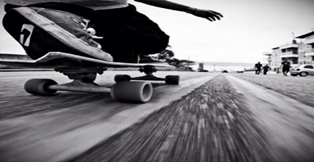 БЕЗОПАСНОСТЬ НА ВОДЕНе ходи купаться без сопровождения взрослых;Купайся только в специально отведенных                                    и оборудованных местах.Не заплывай за оградительные знаки                                   и не подплывай близко к проходящим судам, лодкам, катерам.БЕЗОПАСНОСТЬ НА ВОДЕНе ходи купаться без сопровождения взрослых;Купайся только в специально отведенных                                    и оборудованных местах.Не заплывай за оградительные знаки                                   и не подплывай близко к проходящим судам, лодкам, катерам.БЕЗОПАСНОСТЬ НА ВОДЕНе ходи купаться без сопровождения взрослых;Купайся только в специально отведенных                                    и оборудованных местах.Не заплывай за оградительные знаки                                   и не подплывай близко к проходящим судам, лодкам, катерам.БЕЗОПАСНОСТЬ НА ВОДЕНе ходи купаться без сопровождения взрослых;Купайся только в специально отведенных                                    и оборудованных местах.Не заплывай за оградительные знаки                                   и не подплывай близко к проходящим судам, лодкам, катерам.БЕЗОПАСНОСТЬ НА ВОДЕНе ходи купаться без сопровождения взрослых;Купайся только в специально отведенных                                    и оборудованных местах.Не заплывай за оградительные знаки                                   и не подплывай близко к проходящим судам, лодкам, катерам.БЕЗОПАСНОСТЬ НА ВОДЕНе ходи купаться без сопровождения взрослых;Купайся только в специально отведенных                                    и оборудованных местах.Не заплывай за оградительные знаки                                   и не подплывай близко к проходящим судам, лодкам, катерам.БЕЗОПАСНОСТЬ НА ВОДЕНе ходи купаться без сопровождения взрослых;Купайся только в специально отведенных                                    и оборудованных местах.Не заплывай за оградительные знаки                                   и не подплывай близко к проходящим судам, лодкам, катерам.Опасно прыгать или резко входить в воду после длительного пребывания на солнце. При охлаждении в воде происходит резкое рефлекторное сокращение мышц, что влечет за собой остановку дыхания.При переохлаждении во время купания могут возникнуть судороги, произойти остановка дыхания, потеря сознания.Опасно прыгать или резко входить в воду после длительного пребывания на солнце. При охлаждении в воде происходит резкое рефлекторное сокращение мышц, что влечет за собой остановку дыхания.При переохлаждении во время купания могут возникнуть судороги, произойти остановка дыхания, потеря сознания.Опасно прыгать или резко входить в воду после длительного пребывания на солнце. При охлаждении в воде происходит резкое рефлекторное сокращение мышц, что влечет за собой остановку дыхания.При переохлаждении во время купания могут возникнуть судороги, произойти остановка дыхания, потеря сознания.Опасно прыгать или резко входить в воду после длительного пребывания на солнце. При охлаждении в воде происходит резкое рефлекторное сокращение мышц, что влечет за собой остановку дыхания.При переохлаждении во время купания могут возникнуть судороги, произойти остановка дыхания, потеря сознания.Опасно прыгать или резко входить в воду после длительного пребывания на солнце. При охлаждении в воде происходит резкое рефлекторное сокращение мышц, что влечет за собой остановку дыхания.При переохлаждении во время купания могут возникнуть судороги, произойти остановка дыхания, потеря сознания.Опасно прыгать или резко входить в воду после длительного пребывания на солнце. При охлаждении в воде происходит резкое рефлекторное сокращение мышц, что влечет за собой остановку дыхания.При переохлаждении во время купания могут возникнуть судороги, произойти остановка дыхания, потеря сознания.Опасно прыгать или резко входить в воду после длительного пребывания на солнце. При охлаждении в воде происходит резкое рефлекторное сокращение мышц, что влечет за собой остановку дыхания.При переохлаждении во время купания могут возникнуть судороги, произойти остановка дыхания, потеря сознания.Опасно прыгать или резко входить в воду после длительного пребывания на солнце. При охлаждении в воде происходит резкое рефлекторное сокращение мышц, что влечет за собой остановку дыхания.При переохлаждении во время купания могут возникнуть судороги, произойти остановка дыхания, потеря сознания.Опасно прыгать или резко входить в воду после длительного пребывания на солнце. При охлаждении в воде происходит резкое рефлекторное сокращение мышц, что влечет за собой остановку дыхания.При переохлаждении во время купания могут возникнуть судороги, произойти остановка дыхания, потеря сознания. БЕЗОПАСНОСТЬ ПОЛЬЗОВАТЕЛЕЙ ИНТЕРНЕТОМ БЕЗОПАСНОСТЬ ПОЛЬЗОВАТЕЛЕЙ ИНТЕРНЕТОМ БЕЗОПАСНОСТЬ ПОЛЬЗОВАТЕЛЕЙ ИНТЕРНЕТОМ БЕЗОПАСНОСТЬ ПОЛЬЗОВАТЕЛЕЙ ИНТЕРНЕТОМ БЕЗОПАСНОСТЬ ПОЛЬЗОВАТЕЛЕЙ ИНТЕРНЕТОМ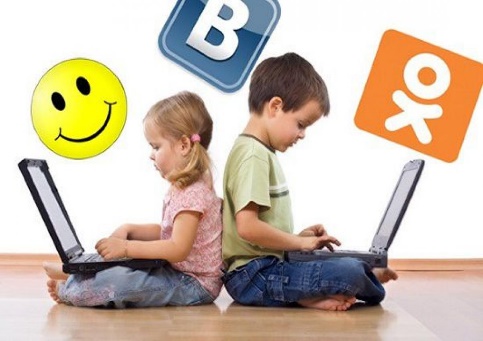 Официальная регистрация                            в социальных сетях запрещена лицам,                     не достигшим 12 лет.Ребёнок должен понимать,                        что виртуальное общение может                                     быть небезопасным.Вступать в переписку с незнакомым взрослым человеком нельзя.Опасно размещать на своей странице действующие номера телефонов и адреса.Официальная регистрация                            в социальных сетях запрещена лицам,                     не достигшим 12 лет.Ребёнок должен понимать,                        что виртуальное общение может                                     быть небезопасным.Вступать в переписку с незнакомым взрослым человеком нельзя.Опасно размещать на своей странице действующие номера телефонов и адреса.Официальная регистрация                            в социальных сетях запрещена лицам,                     не достигшим 12 лет.Ребёнок должен понимать,                        что виртуальное общение может                                     быть небезопасным.Вступать в переписку с незнакомым взрослым человеком нельзя.Опасно размещать на своей странице действующие номера телефонов и адреса.Официальная регистрация                            в социальных сетях запрещена лицам,                     не достигшим 12 лет.Ребёнок должен понимать,                        что виртуальное общение может                                     быть небезопасным.Вступать в переписку с незнакомым взрослым человеком нельзя.Опасно размещать на своей странице действующие номера телефонов и адреса.Официальная регистрация                            в социальных сетях запрещена лицам,                     не достигшим 12 лет.Ребёнок должен понимать,                        что виртуальное общение может                                     быть небезопасным.Вступать в переписку с незнакомым взрослым человеком нельзя.Опасно размещать на своей странице действующие номера телефонов и адреса. Если в социальной сети несовершеннолетний пользователь получает приглашение на встречу от незнакомого человека, он должен незамедлительно сообщить об этом взрослым. Самостоятельное ведение детьми переписки с отправителями таких сообщений недопустимо. Если в социальной сети несовершеннолетний пользователь получает приглашение на встречу от незнакомого человека, он должен незамедлительно сообщить об этом взрослым. Самостоятельное ведение детьми переписки с отправителями таких сообщений недопустимо. Если в социальной сети несовершеннолетний пользователь получает приглашение на встречу от незнакомого человека, он должен незамедлительно сообщить об этом взрослым. Самостоятельное ведение детьми переписки с отправителями таких сообщений недопустимо. Если в социальной сети несовершеннолетний пользователь получает приглашение на встречу от незнакомого человека, он должен незамедлительно сообщить об этом взрослым. Самостоятельное ведение детьми переписки с отправителями таких сообщений недопустимо. Если в социальной сети несовершеннолетний пользователь получает приглашение на встречу от незнакомого человека, он должен незамедлительно сообщить об этом взрослым. Самостоятельное ведение детьми переписки с отправителями таких сообщений недопустимо.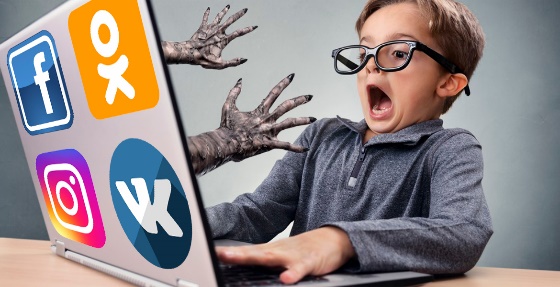 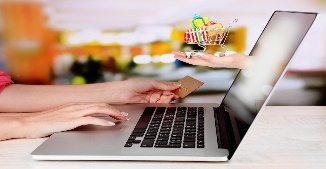 Совершение покупок в интернет-магазинах несовершеннолетними недопустимо. Чтобы не стать жертвой финансовых махинаций, родители не должны сообщать детям реквизиты своей банковской карты.Совершение покупок в интернет-магазинах несовершеннолетними недопустимо. Чтобы не стать жертвой финансовых махинаций, родители не должны сообщать детям реквизиты своей банковской карты.Совершение покупок в интернет-магазинах несовершеннолетними недопустимо. Чтобы не стать жертвой финансовых махинаций, родители не должны сообщать детям реквизиты своей банковской карты.Совершение покупок в интернет-магазинах несовершеннолетними недопустимо. Чтобы не стать жертвой финансовых махинаций, родители не должны сообщать детям реквизиты своей банковской карты.Совершение покупок в интернет-магазинах несовершеннолетними недопустимо. Чтобы не стать жертвой финансовых махинаций, родители не должны сообщать детям реквизиты своей банковской карты.Совершение покупок в интернет-магазинах несовершеннолетними недопустимо. Чтобы не стать жертвой финансовых махинаций, родители не должны сообщать детям реквизиты своей банковской карты.Совершение покупок в интернет-магазинах несовершеннолетними недопустимо. Чтобы не стать жертвой финансовых махинаций, родители не должны сообщать детям реквизиты своей банковской карты.Совершение покупок в интернет-магазинах несовершеннолетними недопустимо. Чтобы не стать жертвой финансовых махинаций, родители не должны сообщать детям реквизиты своей банковской карты.Родители должны просматривать историю запросов в поисковых системах и те сайты, которые посещает их ребёнок. Эта мера позволит исключить вовлечение в асоциальные группировки и преступную деятельность.Говорить с несовершеннолетними                  о безопасности и правилах поведения нужно                             в доверительном тоне. Запугивание и угрозы недопустимы. Дети только тогда будут соблюдать рекомендации родителей, когда поймут их важность          и значимость для собственной жизни.Родители должны просматривать историю запросов в поисковых системах и те сайты, которые посещает их ребёнок. Эта мера позволит исключить вовлечение в асоциальные группировки и преступную деятельность.Говорить с несовершеннолетними                  о безопасности и правилах поведения нужно                             в доверительном тоне. Запугивание и угрозы недопустимы. Дети только тогда будут соблюдать рекомендации родителей, когда поймут их важность          и значимость для собственной жизни.Родители должны просматривать историю запросов в поисковых системах и те сайты, которые посещает их ребёнок. Эта мера позволит исключить вовлечение в асоциальные группировки и преступную деятельность.Говорить с несовершеннолетними                  о безопасности и правилах поведения нужно                             в доверительном тоне. Запугивание и угрозы недопустимы. Дети только тогда будут соблюдать рекомендации родителей, когда поймут их важность          и значимость для собственной жизни.Родители должны просматривать историю запросов в поисковых системах и те сайты, которые посещает их ребёнок. Эта мера позволит исключить вовлечение в асоциальные группировки и преступную деятельность.Говорить с несовершеннолетними                  о безопасности и правилах поведения нужно                             в доверительном тоне. Запугивание и угрозы недопустимы. Дети только тогда будут соблюдать рекомендации родителей, когда поймут их важность          и значимость для собственной жизни.Родители должны просматривать историю запросов в поисковых системах и те сайты, которые посещает их ребёнок. Эта мера позволит исключить вовлечение в асоциальные группировки и преступную деятельность.Говорить с несовершеннолетними                  о безопасности и правилах поведения нужно                             в доверительном тоне. Запугивание и угрозы недопустимы. Дети только тогда будут соблюдать рекомендации родителей, когда поймут их важность          и значимость для собственной жизни.Родители должны просматривать историю запросов в поисковых системах и те сайты, которые посещает их ребёнок. Эта мера позволит исключить вовлечение в асоциальные группировки и преступную деятельность.Говорить с несовершеннолетними                  о безопасности и правилах поведения нужно                             в доверительном тоне. Запугивание и угрозы недопустимы. Дети только тогда будут соблюдать рекомендации родителей, когда поймут их важность          и значимость для собственной жизни.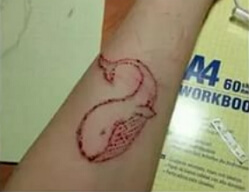 Внешний вид предмета может скрывать его настоящее назначение. Поэтому любой найденный предмет может представлять опасность.                                Не предпринимай самостоятельно никаких действий           с находками, которые могут оказаться взрывными устройствами. Это может привести к их взрыву, многочисленным жертвам и разрушениям!